Enquête nationale de satisfaction des usagers des maisons
départementales des personnes handicapées (MDPH)Bonjour, 
Vous faites des démarches auprès de notre MDPH / MDA.  Ce questionnaire vous permet de donner votre avis sur notre service. 
Le questionnaire est facile à lire et à comprendre pour que tout le monde puisse le lire et y répondre. 
Vous ne donnez pas votre nom : personne ne saura vous identifier au travers de vos réponses. Vos réponses seront envoyées à votre MDPH et à la Caisse nationale de solidarité pour l'autonomie (CNSA). Vos réponses serviront à améliorer le fonctionnement de votre MDPH : merci de participer !Le réseau des MDPH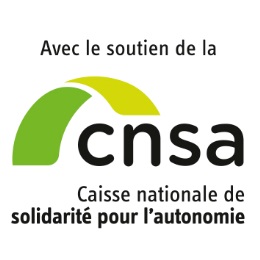  Pour avoir un accompagnement à domicile et de l’aide chez vous, dans la vie quotidienne Pour avoir une aide financière, de l'argent Pour avoir une place en établissement, par exemple un foyer ou un IME Pour être accompagné dans votre parcours scolaire ou étudiant Pour être accompagné dans votre projet professionnel Pour avoir la reconnaissance travailleur handicapé (RQTH) Pour avoir une place en établissement d'aide par le travail (ESAT) Pour faciliter vos transports Pour avoir une carte mobilité inclusion (CMI) : carte de priorité, d'invalidité ou de stationnement. Elles permettent par exemple d'éviter les files d'attente ou de se garer en voiture sur des places proches de l'entrée Pour avoir des informations sur votre handicap et sur les activités que vous pouvez faire, par exemple du sport Pour parler à quelqu'un de vos difficultés Autre, précisez : ………………………………………………………………………………………………………………………………………………………………………………………………………………………………………………………………………………………………Merci d’avoir répondu à cette enquête !Qu’est-ce qui vous parait le plus satisfaisant à la MDPH ? ………………………………………………………………………………………………………………………………………………………………………………………………………………………………………………………………………………………………………………………………………………………………………………………………………………………………………………………………………………………………………………………………………………………………………………………………………………………………………………………………………………………………………………………………………………………………………………………………Que faut-il améliorer ?………………………………………………………………………………………………………………………………………………………………………………………………………………………………………………………………………………………………………………………………………………………………………………………………………………………………………………………………………………………………………………………………………………………………………………………………………………………………………………………………………………………………………………………………………………………………………………………………………………………………………………………………………………………………